Nicole Smythe-Johnson is a writer and independent curator based in Kingston Jamaica. She has written for Terremoto, ARC magazine, Miami Rail, Flash Art, Jamaica Journal and several other local and international publications. Most recently, she was Assistant Curator on Neither Day Nor Night (2017), an exhibition of the work of Jamaican painter John Dunkley at the Perez Art Museum in Miami. In 2017 she was also the inaugural Tilting Axis Fellow, looking at Caribbean curatorial practice, particularly as it occurs in artist-directed and other non-traditional art spaces. She is currently Editor of Caribbean Quarterly, the University of the West Indies’ flagship journal.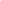 